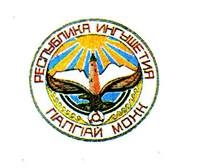 ЗАКОНРЕСПУБЛИКИ ИНГУШЕТИЯО  внесении изменений в Закон Республики Ингушетия«О градостроительной деятельности в Республике Ингушетия»ПринятНародным СобраниемРеспублики Ингушетия                                    20 апреля 2017 годаСтатья 1Внести в Закон Республики Ингушетия от 17 декабря 2009 года                  №61-РЗ  «О градостроительной деятельности в Республике Ингушетия» (газета «Ингушетия», 2009, 31 декабря; газета «Сердало», 2010, 9 ноября; газета «Ингушетия», 2011, 6 октября; 2013, 15 июня; 2014, 8 ноября; Официальный интернет-портал правовой информации (www.pravo.gov.ru), 2015, 1 июня; 14 декабря) следующие изменения:1) в пункте 8 статьи 5 слова «для размещения объектов регионального значения» исключить;2) в статье 61:а) пункт 4 части 1 изложить в следующей редакции:«4) утверждение документации по планировке территории в случаях, предусмотренных Градостроительным кодексом;»; б) пункт 4 части 2 изложить в следующей редакции:«4) утверждение документации по планировке территории в случаях, предусмотренных Градостроительным кодексом;»; в) пункт 4 части 3 изложить в следующей редакции:«4) утверждение документации по планировке территории в случаях, предусмотренных Градостроительным кодексом;»; 3) пункт 2 части 7 статьи 16  дополнить словами «, определяемых в том числе на основании сведений, содержащихся в информационных системах обеспечения градостроительной деятельности, федеральной государственной информационной системе территориального планирования, в том числе материалов и результатов инженерных изысканий, содержащихся в указанных информационных системах, а также в государственном фонде материалов и данных инженерных изысканий»; 4) статью 20 дополнить частями 3¹ - 34 следующего содержания:          «3¹. На карте градостроительного зонирования устанавливаются границы территориальных зон. Границы территориальных зон должны отвечать требованию принадлежности каждого земельного участка только к одной территориальной зоне. Формирование одного земельного участка из нескольких земельных участков, расположенных в различных территориальных зонах, не допускается. Территориальные зоны, как правило, не устанавливаются применительно к одному земельному участку.           32. На карте градостроительного зонирования в обязательном порядке отображаются границы зон с особыми условиями использования территорий, границы территорий объектов культурного наследия, границы территорий исторических поселений федерального значения, границы территорий исторических поселений регионального значения. Границы указанных зон и территорий могут отображаться на отдельных картах.          33. На карте градостроительного зонирования в обязательном порядке устанавливаются территории, в границах которых предусматривается осуществление деятельности по комплексному и устойчивому развитию территории, в случае планирования осуществления такой деятельности. Границы таких территорий устанавливаются по границам одной или нескольких территориальных зон и могут отображаться на отдельной карте.          34. В градостроительном регламенте в отношении земельных участков и объектов капитального строительства, расположенных в пределах соответствующей территориальной зоны, указываются:          1) виды разрешенного использования земельных участков и объектов капитального строительства;          2) предельные (минимальные и (или) максимальные) размеры земельных участков и предельные параметры разрешенного строительства, реконструкции объектов капитального строительства;          3) ограничения использования земельных участков и объектов капитального строительства, устанавливаемые в соответствии с законодательством Российской Федерации;         4) расчетные показатели минимально допустимого уровня обеспеченности территории объектами коммунальной, транспортной, социальной инфраструктур и расчетные показатели максимально допустимого уровня территориальной доступности указанных объектов для населения в случае, если в границах территориальной зоны, применительно к которой устанавливается градостроительный регламент, предусматривается осуществление деятельности по комплексному и устойчивому развитию территории.»;         5) статью 26 изложить в следующей редакции:«Статья 26. Проект планировки территорииПроект планировки территории осуществляется в соответствии со статьей 42 Градостроительного кодекса.»;6) в части 3 статьи 29  слова «градостроительного плана земельного участка» заменить словами «информации, указанной в градостроительном плане земельного участка,»;7) в статье 32: а) часть 1 изложить в следующей редакции:«1. Разрешение на ввод объекта в эксплуатацию представляет собой документ, который удостоверяет выполнение строительства, реконструкции объекта капитального строительства в полном объеме в соответствии с разрешением на строительство, проектной документацией, а также соответствие построенного, реконструированного объекта капитального строительства требованиям к строительству, реконструкции объекта капитального строительства, установленным на дату выдачи представленного для получения разрешения на строительство градостроительного плана земельного участка, разрешенному использованию земельного участка или в случае строительства, реконструкции линейного объекта проекту планировки территории и проекту межевания территории, а также ограничениям, установленным в соответствии с земельным и иным законодательством Российской Федерации.»;б) пункт 2 части 3 после слова «участка» дополнить словами                            «, представленный для получения разрешения на строительство, или в случае строительства, реконструкции линейного объекта проект планировки территории и проект межевания территории»;в) в части 6: пункт 2 изложить в следующей редакции:«2) несоответствие объекта капитального строительства требованиям к строительству, реконструкции объекта капитального строительства, установленным на дату выдачи представленного для получения разрешения на строительство градостроительного плана земельного участка, или в случае строительства, реконструкции, капитального ремонта линейного объекта требованиям проекта планировки территории и проекта межевания территории;»;дополнить пунктом 5 следующего содержания:«5) несоответствие объекта капитального строительства разрешенному использованию земельного участка и (или) ограничениям, установленным в соответствии с земельным и иным законодательством Российской Федерации на дату выдачи представленного для получения разрешения на строительство градостроительного плана земельного участка градостроительным регламентом.»;г) в части 9 слова «Федеральным законом от 24 июля 2007 года №221-ФЗ «О государственном кадастре недвижимости» заменить словами «Федеральным законом от 13 июля 2015 года №218-ФЗ                                          «О государственной регистрации недвижимости»;д) в части 10 цифры «2015» заменить цифрами «2018».  Статья 2	Настоящий Закон вступает в силу со дня его официального опубликования.            Глава Республики Ингушетия                                                         Ю.Б. Евкуров          г. Магас«____» _________2017 года           № ____